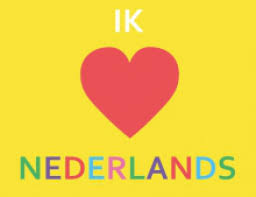 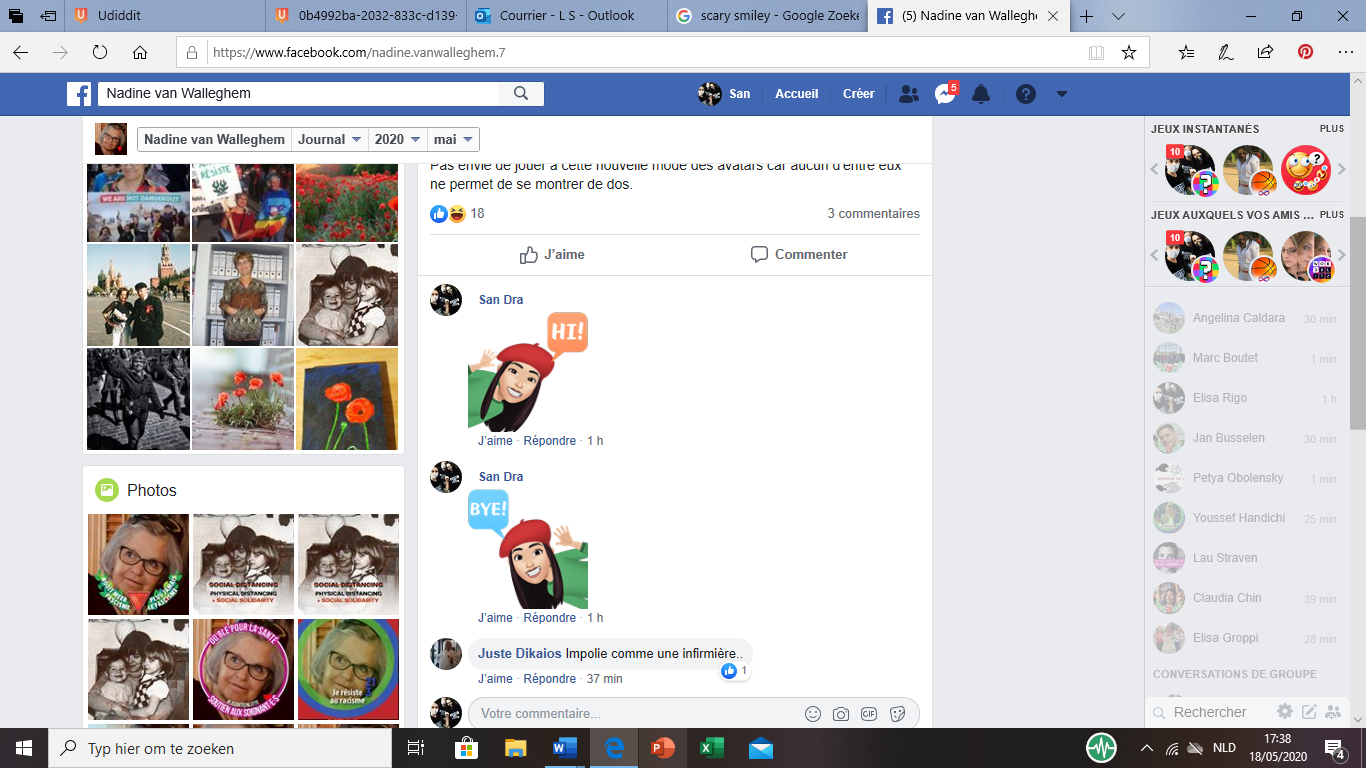 Ps: vous aimez mon avatar?Savez-vous encore répondre? 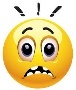 Hoeveel leerlingen zitten er in je klas?Réponds aux questions suivantes de manière complèteIn welke klas zit je? ………………………………………………………………………..Hoeveel leerlingen zijn er in je klas?...............................................................Hoe heet je klassenleraar?................................................................................................Is je leraar Nederlands grappig?......................................................................Savoir poser des questions concernant ta classe:Demande dans quelle classe ton correspondant se trouve…………………………………………………………………………………………………..Demande combien d’élèves il y a dans sa classe…………………………………………………………………………………………………..Demande comment s’appelle son titulaire…………………………………………………………………………………………………..Demande si son titulaire est sévère…………………………………………………………………………………………………..Schrijven: Envois un message à ton correspondant en donnant un maximum d’informations sur ta classe.  (40 et 50 mots)---------------------------------------------------------------------------------------------------------------------------------------------------------------------------------------------------------------------------------------------------------------------------------------------------------------------------------------------------------------------------------------------------------------------------------------------------------------------------------------------------------------------------------------------------------------------------------------------------------------------------------------------------------------------------------------------------------------------------------------------------------------------------------------------------------------------------------------------------------------------------------------------------------------------------------------------------------------Welke talen leer je? Welke talen spreek je? Schrijven: rédige un petit texte qui explique les langues que tu parles et avec qui ainsi que ceux que tu apprends à l’école----------------------------------------------------------------------------------------------------------------------------------------------------------------------------------------------------------------------------------------------------------------------------------------------------------------------------------------------------------------------------------------------------------------------------Welke vakken heb je? Wat neem je mee naar school ?Réponds aux questions suivantes.Wat neem je elke dag mee naar school?-------------------------------------------------------------------------------------------------------Wat neem je mee voor wiskunde?-------------------------------------------------------------------------------------------------------Wat heb je in je etui?-------------------------------------------------------------------------------------------------------Wat vergeet je soms?-------------------------------------------------------------------------------------------------------Un peu de conjugaison…. (et oui, il faut y passer aussi… )Conjugue les verbe à la première ou la deuxième personne du singulierZwemmen : ik……………………………Klimmen: je………………………………Lezen: je………………………………….Koken: je ………………………………..Skiën: je …………………………………Voetballen: je ………………………………Chatten:……………………………………..Doen:…………………………………………Traduis les phrases suivantes: Qu’aimes-tu faire? ……………………………………………………………….Quels sont tes hobbys?.....................................................................Aimes-tu faire du sport? ……………………………………………………….J’aime nager et écouter de la musique………………………………………………………Quelle est ta musique préférée?............................................................................Que lest ton sport favori?.....................................................................................Beaucoup:………………………………………….Pas tellement:……………………………………..Pas du tout:………………………………………..Souvent:…………………………………………….Jamais:……………………………………………..Parfois:………………………………………………Mag je? Schrijven: décris ce que tu peux faire comme activités:Exemple: Ik mag elke dag tv kijken.Souvent:……………………………………………………………………………………Jamais:…………………………………………………………………………………….Parfois:…………………………………………………………………………………….Wat eet je als ontbijt? Wat eet je op school? Schrijven: Envois un message à ton correspondant en lui donnant des informations concernant tes habitudes alimentaires.------------------------------------------------------------------------------------------------------------------------------------------------------------------------------------------------------------------------------------------------------------------------------------------------------------------------------------------------------------------------------------------------------------------------------------------------------------------------------------------------------------------------------------------------------------------------------------------------------------------------------------------Een gewone dag… une journée habituelle..Traduis le texte suivant en FRANCAIS: ( une journée habituelle de Daniel)Een gewone dag van Daniel.Daniel staat om kwart voor zeven op.Hij ontbijt om zeven uur.Zijn eerste les begint om tien over acht.Elke dag vertrekt hij rond kwart voor acht te voet naar school.Hij komt om halfvijf terug.Elke avond gaat hij om tien uur naar bed.In het weekend slaapt hij graag uit.-----------------------------------------------------------------------------------------------------------------------------------------------------------------------------------------------------------------------------------------------------------------------------------------------------------------------------------------------------------------------------------------------------------------------------------------------------------------------------------------------------------------------------------------------------------------------------------------------------------------------------------------------------------------------------------------------------------------------------------------------------------------------------------------------------------------------------------------------------------------------------------------------------------------------------------------------------------------------------------------------------------------------------------------------------------------------------------------------------------------------------------------------------------------------------Maintenant fais la même chose, pour tes habitues journalières à toi, en NEERLANDAIS---------------------------------------------------------------------------------------------------------------------------------------------------------------------------------------------------------------------------------------------------------------------------------------------------------------------------------------------------------------------------------------------------------------------------------------------------------------------------------------------------------------------------------------------------------------------------------------------------------------------------------------------------------------------------------------------------------------------------------------------------------------------------------------------------------------------------------------------------------------------------------------------------------------------------------------------------------------------------------------------------------------------------------------------------------------------------------------------------------------------------------------------------------------------------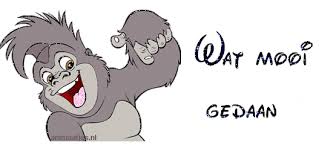 C’est déjà fini!!